ПРОЕКТ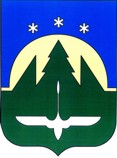 АДМИНИСТРАЦИЯ ГОРОДА ХАНТЫ-МАНСИЙСКАХанты-Мансийского автономного округа-ЮгрыПОСТАНОВЛЕНИЕОт_______________                                                                                                   № ______О внесении изменений в постановление Администрации города Ханты-Мансийскаот 29.04.2015 № 582 «Об утверждении административных регламентов предоставления муниципальных услуг в сфере образования»В целях приведения муниципального нормативного правового акта в соответствие с действующим законодательством, руководствуясь статьей 71 Устава города Ханты-Мансийска:1. Внести в постановление Администрации города Ханты-Мансийска от 29.04.2015 № 582 «Об утверждении административных регламентов предоставления муниципальных услуг в сфере образования» (далее - постановление) следующие изменения:1.1. Абзац третий пункта 1 постановления изложить в следующей редакции: « «Предоставление информации об организации общедоступного и бесплатного дошкольного, начального общего, основного общего, среднего общего образования по основным общеобразовательным программам, а также дополнительного образования в муниципальных образовательных организациях» согласно приложению 2 к настоящему постановлению.».1.2. В приложении 1 к постановлению:1.2.1. Абзац третий пункта 2.12 дополнить предложением следующего содержания: «Места предоставления муниципальной услуги должны соответствовать законодательно установленным требованиям к местам обслуживания маломобильных групп населения.».1.2.2. Пункт 5.10 изложить в следующей редакции:«5.10. Исчерпывающий перечень оснований для отказа в удовлетворении жалобы и случаев, в которых ответ на жалобу не даетсяДепартамент отказывает в удовлетворении жалобы в следующих случаях:а) наличия вступившего в законную силу решения суда, арбитражного суда по жалобе о том же предмете и по тем же основаниям;б) подачи жалобы лицом, полномочия которого не подтверждены в порядке, установленном законодательством Российской Федерации;в) наличия решения по жалобе, принятого ранее в отношении того же заявителя и по тому же предмету жалобы.Департамент оставляет жалобу без ответа в следующих случаях:а) если в письменном обращении не указаны фамилия гражданина, направившего обращение, или почтовый адрес, по которому должен быть направлен ответ;б) наличия в жалобе нецензурных либо оскорбительных выражений, угроз жизни, здоровью и имуществу должностного лица, а также членам его семьи. При этом, гражданину, направившему обращение, сообщается о недопустимости злоупотребления правом;в) отсутствия возможности прочитать какую-либо часть текста жалобы, фамилию, имя, отчество (при наличии) и (или) почтовый адрес заявителя, о чем в течение семи дней со дня регистрации обращения сообщается гражданину, направившему обращение, если его фамилия и почтовый адрес поддаются прочтению.г) в случае, если в жалобе гражданина содержится вопрос, на который ему неоднократно давались письменные ответы по существу в связи с ранее направляемыми жалобами, и при этом в жалобе не приводятся новые доводы или обстоятельства. О решении оставления жалобы без ответа уведомляется гражданин, направивший жалобу;д) если ответ по существу поставленного в жалобе вопроса не может быть дан без разглашения сведений, составляющих государственную или иную охраняемую федеральным законом тайну, гражданину, направившему жалобу, сообщается о невозможности дать ответ по существу поставленного в ней вопроса в связи с недопустимостью разглашения указанных сведений.».1.3. В приложении 2 к постановлению:1.3.1. В абзаце втором пункта 1.1 слова «Предоставление информации об организации общедоступного и бесплатного дошкольного, начального общего, основного общего, среднего общего образования, а также дополнительного образования в общеобразовательных организациях» заменить словами «Предоставление информации об организации общедоступного и бесплатного дошкольного, начального общего, основного общего, среднего общего образования по основным общеобразовательным программам, а также дополнительного образования в муниципальных образовательных организациях»».1.3.2. Абзац второй пункта 1.2 изложить в следующей редакции: «Заявителями на получение муниципальной услуги являются граждане Российской Федерации, иностранные граждане и лица без гражданства (далее – заявитель), обратившиеся за предоставлением муниципальной услуги.1.3.3. Пункт 2.1 изложить в следующей редакции: «2.1. Наименование муниципальной услуги: предоставление информации об организации общедоступного и бесплатного дошкольного, начального общего, основного общего, среднего общего образования по основным общеобразовательным программам, а также дополнительного образования в муниципальных образовательных организациях.».1.3.4. Абзац третий пункта 2.3 изложить в следующей редакции: «выдача (направление) заявителю информации об организации общедоступного и бесплатного дошкольного, начального общего, основного общего, среднего общего образования по основным общеобразовательным программам, а также дополнительного образования в муниципальных образовательных организациях города Ханты-Мансийска;».1.3.5. Подпункт 2.6.1 пункта 2.6 изложить в следующей редакции: «2.6.1. Для получения муниципальной услуги заявитель представляет в Департамент или МФЦ заявление о предоставлении информации об организации общедоступного и бесплатного дошкольного, начального общего, основного общего, среднего общего образования по основным общеобразовательным программам, а также дополнительного образования в муниципальных образовательных организациях.».1.3.6. Подпункт 2.8.2 пункта 2.8 изложить в следующей редакции: «2.8.2. Основанием для отказа в предоставлении муниципальной услуги являются:в письменном обращении не указаны фамилия гражданина, направившего обращение, или почтовый адрес, по которому должен быть направлен ответ; в письменном обращении содержатся нецензурные либо оскорбительные выражения, угрозы жизни, здоровью и имуществу должностного лица, а также членов его семьи;текст письменного обращения не поддается прочтению;в письменном обращении содержится вопрос, на который заявителю неоднократно давались письменные ответы по существу в связи с ранее направляемыми обращениями, и при этом в обращении не приводятся новые доводы или обстоятельства;ответ по существу поставленного в обращении запроса не может быть дан без разглашения сведений, составляющих государственную или иную охраняемую федеральным законом тайну.1.3.7. Абзац третий пункта 2.12 дополнить предложением следующего содержания: «Места предоставления муниципальной услуги должны соответствовать законодательно установленным требованиям к местам обслуживания маломобильных групп населения.».1.3.8. Пункт 5.10 изложить в следующей редакции:«5.10. Исчерпывающий перечень оснований для отказа в удовлетворении жалобы и случаев, в которых ответ на жалобу не даетсяДепартамент отказывает в удовлетворении жалобы в следующих случаях:а) наличия вступившего в законную силу решения суда, арбитражного суда по жалобе о том же предмете и по тем же основаниям;б) подачи жалобы лицом, полномочия которого не подтверждены в порядке, установленном законодательством Российской Федерации;в) наличия решения по жалобе, принятого ранее в отношении того же заявителя и по тому же предмету жалобы.Департамент оставляет жалобу без ответа в следующих случаях:а) если в письменном обращении не указаны фамилия гражданина, направившего обращение, или почтовый адрес, по которому должен быть направлен ответ;б) наличия в жалобе нецензурных либо оскорбительных выражений, угроз жизни, здоровью и имуществу должностного лица, а также членам его семьи. При этом, гражданину, направившему обращение, сообщается о недопустимости злоупотребления правом;в) отсутствия возможности прочитать какую-либо часть текста жалобы, фамилию, имя, отчество (при наличии) и (или) почтовый адрес заявителя, о чем в течение семи дней со дня регистрации обращения сообщается гражданину, направившему обращение, если его фамилия и почтовый адрес поддаются прочтению.г) в случае, если в жалобе гражданина содержится вопрос, на который ему неоднократно давались письменные ответы по существу в связи с ранее направляемыми жалобами, и при этом в жалобе не приводятся новые доводы или обстоятельства. О решении оставления жалобы без ответа уведомляется гражданин, направивший жалобу;д) если ответ по существу поставленного в жалобе вопроса не может быть дан без разглашения сведений, составляющих государственную или иную охраняемую федеральным законом тайну, гражданину, направившему жалобу, сообщается о невозможности дать ответ по существу поставленного в ней вопроса в связи с недопустимостью разглашения указанных сведений.».1.3.9. Приложение 1 к административному регламенту предоставления муниципальной услуги «Предоставление информации об организации общедоступного и бесплатного дошкольного, начального общего, основного общего, среднего общего образования, а также дополнительного образования в общеобразовательных организациях» изложить в следующей редакции:«Приложение 1к административному регламенту предоставлениямуниципальной услуги «Предоставление информации об организации общедоступного и бесплатного дошкольного, начального общего, основного общего, среднего общего образования по основным общеобразовательным программам, а также дополнительного образования в муниципальных образовательных организациях»                                        Директору _________________________                                        ___________________________________                                        ___________________________________                                                 (наименование организации)                                        ___________________________________                                                         (Ф.И.О. директора)                                        ___________________________________                                                         (Ф.И.О. заявителя)                                        Место регистрации: ________________                                        ___________________________________                                        Телефон: __________________________                                        Электронная почта: ________________ЗаявлениеПрошу предоставить информацию об организации общедоступного и бесплатного образования в общеобразовательных организациях, расположенных на территории города Ханты-Мансийска, по направлениям (необходимое подчеркнуть):дошкольное образование;начальное общее образование;основное общее образование;среднее общее образование;дополнительное образование.________________________________________________________________(конкретизировать перечень необходимой информации)Документы, являющиеся результатом предоставления муниципальной услуги, прошу выдать (направить) (нужное подчеркнуть):	нарочно в Департамент;	посредством почтовой связи;	на адрес электронной почты.________________________                       ____________________________         (дата)                   						                      (подпись)».1.3.10. Приложение 2 к административному регламенту предоставления муниципальной услуги «Предоставление информации об организации общедоступного и бесплатного дошкольного, начального общего, основного общего, среднего общего образования, а также дополнительного образования в общеобразовательных организациях» изложить в следующей редакции:«Приложение 2к административному регламенту предоставлениямуниципальной услуги «Предоставление информации об организации общедоступного и бесплатного дошкольного, начального общего, основного общего, среднего общего образования по основным общеобразовательным программам, а также дополнительного образования в муниципальных образовательных организациях»БЛОК-СХЕМА«Предоставление информации об организации общедоступного и бесплатного дошкольного, начального общего, основного общего, среднего общего образования по основным общеобразовательным программам, а также дополнительного образования в муниципальных образовательных организациях»2. Настоящее постановление вступает в силу после дня его официального опубликования.Глава Администрациигорода Ханты-Мансийска     	                                                            М.П. Ряшин